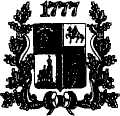 СТАВРОПОЛЬСКАЯ ГОРОДСКАЯ ДУМА РЕШЕНИЕ25 сентября 2019 г.	г. Ставрополь	№ 375О нормативах градостроительного проектирования муниципального образования города Ставрополя Ставропольского краяВ соответствии с главой З1 Градостроительного кодекса Российской Федерации, Федеральным законом «Об общих принципах организации местного самоуправления в Российской Федерации», решением Ставропольской городской Думы от 24 июня 2016 г. № 869 «Об утверждении Стратегии социально-экономического развития города Ставрополя до 2030 года», Уставом муниципального образования города Ставрополя Ставропольского края Ставропольская городская ДумаРЕШИЛА:Утвердить      нормативы      градостроительного      проектирования
муниципального   образования   города   Ставрополя   Ставропольского   края
согласно приложению.Признать утратившими силу следующие решения Ставропольской
городской Думы:от 17 июня 2015 г. № 680 «Об утверждении нормативов градостроительного проектирования муниципального образования города Ставрополя Ставропольского края»;от 24 января 2018 г. № 206 «О внесении изменений в решение Ставропольской городской Думы «Об утверждении нормативов градостроительного проектирования муниципального образования города Ставрополя Ставропольского края».3.	Настоящее решение вступает в силу на следующий день после дня
его   официального   опубликования   в  газете   «Ставрополь   официальный.
Приложение к газете «Вечерний Ставрополь» и подлежит размещению на
официальном сайте  Ставропольской городской Думы в информационно-
телекоммуникационной сети «Интернет».4. Разместить утвержденные нормативы градостроительного проектирования муниципального образования города Ставрополя Ставропольского края в федеральной государственной информационной системе территориального планирования в срок, не превышающий 5 дней со дня их утверждения.Председатель Ставропольской городскоИсполняющий полномочия главы города Ставрополя первый заместитель главы администрации города СтаврополяГ.С.Колягин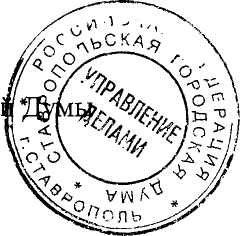 Ю.В.БелолапенкоПРИЛОЖЕНИЕк решениюСтавропольской городской Думыот 25 сентября 2019 г. № 375НОРМАТИВЫградостроительного проектирования муниципального образования города Ставрополя Ставропольского кряЧАСТЬ IОсновная часть нормативов градостроительного проектирования1. Общие положения1. Нормативы градостроительного проектирования муниципального образования города Ставрополя Ставропольского края (далее – нормативы градостроительного проектирования) разработаны в соответствии с Градостроительным кодексом Российской Федерации, региональными нормативами градостроительного проектирования Ставропольского края  и иными правовыми актами.2. Нормативы градостроительного проектирования включают в себя:1) основную часть (расчетные показатели минимально допустимого уровня обеспеченности населения муниципального образования города Ставрополя Ставропольского края (далее – город Ставрополь) объектами местного значения, относящимися к областям, указанным в пункте 1 части 5 статьи 23 Градостроительного кодекса Российской Федерации, объектами благоустройства территории, иными объектами местного значения города Ставрополя, и расчетные показатели максимально допустимого уровня территориальной доступности таких объектов для населения                              города Ставрополя);2) материалы по обоснованию расчетных показателей, содержащихся в основной части нормативов градостроительного проектирования;3) правила и область применения расчетных показателей, содержащихся в основной части нормативов градостроительного проектирования.3. Нормативы градостроительного проектирования:1) устанавливают совокупность расчетных показателей минимально допустимого уровня обеспеченности объектами местного значения, объектами благоустройства территории, иными объектами местного значения города Ставрополя (далее – объекты местного значения), расчетные показатели максимально допустимого уровня территориальной доступности таких объектов для населения города Ставрополя;2) содержат расчетные показатели минимально допустимого уровня обеспеченности объектами местного значения и расчетные показатели минимально допустимого уровня территориальной доступности таких объектов для жителей города Ставрополя;3) содержат материалы по обоснованию расчетных показателей, правила и область применения расчетных показателей;4) содержат обоснование расчетных показателей минимально допустимого уровня обеспеченности объектами местного значения и расчетных показателей максимально допустимого уровня территориальной доступности таких объектов для населения города Ставрополя;5) определяют расчетные показатели минимально допустимого уровня обеспеченности объектами местного значения и расчетные показатели максимально допустимого уровня территориальной доступности таких объектов для населения города Ставрополя;6) определяют подготовку правил и области применения расчетных показателей минимально допустимого уровня обеспеченности объектами местного значения и расчетных показателей максимально допустимого уровня территориальной доступности таких объектов для населения города Ставрополя.4. При подготовке нормативов градостроительного проектирования:1) соблюдены требования охраны окружающей среды, санитарно-гигиенических норм, охраны памятников истории и культуры, пожарной безопасности;2) учтены:а) показатели социально-демографического состава и плотности населения города Ставрополя;б) планы и программы комплексного социально-экономического развития города Ставрополя.2. Расчетные показатели в сфере социального икультурно-бытового обеспечения 5. Предельные значения расчетных показателей минимально допустимого уровня обеспеченности и максимально допустимого уровня территориальной доступности, устанавливаемые для объектов образования, принимаются в соответствии с таблицей 1 и устанавливаются на 1 тысячу человек – жителей города Ставрополя на дату проектирования.Таблица 1Примечания:<*> указанный радиус обслуживания населения не распространяется на специализированные и оздоровительные дошкольные организации, а также на общеобразовательные организации (языковые, математические, спортивные и т.п.).Пути подходов учащихся к дошкольным образовательным организациям и общеобразовательным организациям с начальными классами не должны пересекать проезжую часть магистральных улиц в одном уровне.6. Предельные значения расчетных показателей минимально допустимого уровня обеспеченности и максимально допустимого уровня территориальной доступности, устанавливаемые для объектов физической культуры и спорта, принимаются в соответствии с таблицей 2.Таблица 2Примечание:<*> рекомендуется формировать в жилых кварталах единые комплексы для организации культурно-массовой, физкультурно-оздоровительной и воспитательной работы населения квартала (с соответствующим суммированием нормативов) в пределах пешеходной доступности не более 500 метров.7. Предельные значения расчетных показателей минимально допустимого уровня обеспеченности и максимально допустимого уровня территориальной доступности, устанавливаемые для объектов культуры и искусства, принимаются в соответствии с таблицей 3.Таблица 38. Предельные значения расчетных показателей минимально допустимого уровня обеспеченности и максимально допустимого уровня территориальной доступности, устанавливаемые для объектов торговли и общественного питания, принимаются в соответствии с таблицей 4.Таблица 49. Предельные значения расчетных показателей минимально допустимого уровня обеспеченности и максимально допустимого уровня территориальной доступности, устанавливаемые для объектов бытового обслуживания, принимаются в соответствии с таблицей 5.Таблица 510. Предельные значения расчетных показателей минимально допустимого уровня обеспеченности и максимально допустимого уровня территориальной доступности, устанавливаемые для объектов предупреждения и ликвидации последствий чрезвычайных ситуаций, принимаются в соответствии с таблицей 6.Таблица 611. Предельные значения расчетных показателей минимально допустимого уровня обеспеченности и максимально допустимого уровня территориальной доступности, устанавливаемые для объектов озеленения территории, принимаются в соответствии с таблицей 7.Таблица 712. Предельные значения расчетных показателей минимально допустимого уровня обеспеченности и максимально допустимого уровня территориальной доступности, устанавливаемые для объектов организации ритуальных услуг и мест погребения, принимаются в соответствии с таблицей 8.Таблица 8Примечания:Размещение кладбища площадью более 40 гектаров не допускается.Размеры земельных участков, отводимых для захоронения, допускается уточнять в зависимости от соотношения кладбищ традиционного захоронения и кладбищ урновых захоронений после кремации.13. Предельные значения расчетных показателей минимально допустимого уровня обеспеченности и максимально допустимого уровня территориальной доступности, устанавливаемые для объектов специального социального жилья, принимаются в соответствии с таблицей 9.Таблица 9Расчетные показатели в сфере инженерного обеспечения14. Предельные значения расчетных показателей минимально допустимого уровня обеспеченности и максимально допустимого уровня территориальной доступности, устанавливаемые в области электроснабжения, принимаются в соответствии с таблицей 10.Таблица 10Примечание: нормы электропотребления применяются при градостроительном проектировании в качестве укрупненных показателей электропотребления.15. Предельные значения расчетных показателей минимально допустимого уровня обеспеченности и максимально допустимого уровня территориальной доступности, устанавливаемые в области водоснабжения, принимаются в соответствии с таблицей 11.Таблица 11Примечание: для определения в целях градостроительного проектирования минимально допустимого уровня обеспеченности объектами используется норма минимальной обеспеченности населения (территории) соответствующим ресурсом и характеристики планируемых к размещению объектов, норма максимальной обеспеченности населения соответствующим ресурсом не устанавливается.16. Предельные значения расчетных показателей минимально допустимого уровня обеспеченности и максимально допустимого уровня территориальной доступности, устанавливаемые в области водопотребления, принимаются в соответствии с таблицей 12.Таблица 1217. Предельные значения расчетных показателей минимально допустимого уровня обеспеченности и максимально допустимого уровня территориальной доступности, устанавливаемые в области водоотведения, принимаются в соответствии с таблицей 13.Таблица 1318. Предельные значения расчетных показателей минимально допустимого уровня обеспеченности и максимально допустимого уровня территориальной доступности, устанавливаемые в области газоснабжения, принимаются в соответствии с таблицей 14.Таблица 14Примечания:	<*> укрупненные показатели потребления газа даны при теплоте его сгорания 34 МДж/куб.м (8000 ккал/куб.м).Годовые расходы газа на нужды предприятий торговли, бытового обслуживания непроизводственного характера и т.п. следует принимать в размере до 5 процентов суммарного расхода теплоты на жилые дома.Годовые расходы газа на нужды промышленных предприятий следует определять по данным топливопотребления (с учетом изменения коэффициента полезного действия при переходе на газовое топливо) этих предприятий с перспективой их развития или на основе технологических норм расхода топлива (теплоты).19. Предельные значения расчетных показателей минимально допустимого уровня обеспеченности и максимально допустимого уровня территориальной доступности, устанавливаемые в области теплоснабжения, принимаются в соответствии с таблицей 15.Таблица 1520. Предельные значения расчетных показателей минимально допустимого уровня обеспеченности и максимально допустимого уровня территориальной доступности, устанавливаемые в области теплоснабжения на горячее водоснабжение, принимаются в соответствии с таблицей 16.Таблица 16Примечание: для водопотребителей гражданских зданий, сооружений и гражданских зданий, сооружений и помещений, не указанных в настоящей таблице, нормы расхода воды следует принимать аналогично по видам объекта водопотребления.21. Предельные значения расчетных показателей минимально допустимого уровня обеспеченности и максимально допустимого уровня территориальной доступности, устанавливаемые в области обращения с отходами, принимаются в соответствии с таблицей 17.Таблица 17Примечания:Предельные значения расчетных показателей таблицы 17 являются рекомендуемыми минимально допустимыми расчетными показателями уровня обеспеченности населения объектами местного значения в области обращения с отходами.Показатели в таблице 17 не являются нормативами накопления коммунальных отходов. Нормативы накопления твердых коммунальных отходов следует определять в соответствии с приказом министерства жилищно-коммунального хозяйства Ставропольского края от 26 декабря 2017 г. № 347 «Об утверждении нормативов накопления твердых коммунальных отходов на территории Ставропольского края». 4. Расчетные показатели в сфере транспорта, улично-дорожной сетии ее элементов, сети городского пассажирского транспорта22. Плотность улично-дорожной сети в среднем с учетом использования внеуличного пространства принимается как отношение протяженности улично-дорожной сети, проходящей по территории города Ставрополя, к площади застроенной территории города Ставрополя.23. Норматив плотности улично-дорожной сети принимается в соответствии с таблицей 18.Таблица 18Примечание: при определении показателя в пункте 2 принята площадь застроенных земель – 171,7 кв.км.24. Интервалы расположения пешеходных переходов в границах улично-дорожной сети принимаются в соответствии с таблицей 19.Таблица 19Примечание: устройство пешеходных переходов в разных уровнях на магистральных улицах регулируемого движения следует предусматривать при пешеходном потоке через проезжую часть более 3000 чел./ч. и на путях передвижения детей к дошкольным и образовательным организациям.25. Предельные значения расчетных показателей минимально допустимого уровня обеспеченности и максимально допустимого уровня территориальной доступности, устанавливаемые в области объектов улично-дорожной сети, городского пассажирского транспорта, принимаются в соответствии с таблицей 20.Таблица 2026. Предельные значения расчетных показателей минимально допустимого уровня обеспеченности и максимально допустимого уровня территориальной доступности стоянок для хранения легковых автомобилей и объектов обслуживания.Сооружения для хранения легковых автомобилей следует размещать в радиусе доступности не более чем 800 метров от мест жительства автовладельцев, на территориях индивидуальной застройки – не более чем 200 метров. Допускается увеличивать дальность подходов к сооружениям хранения легковых автомобилей для жителей кварталов с сохраняемой застройкой до 1500 метров.Общая обеспеченность закрытыми и открытыми автостоянками для постоянного хранения автомобилей должна быть не менее 90 процентов от расчетного числа индивидуальных легковых автомобилей.Открытые автостоянки для временного хранения легковых автомобилей следует предусматривать из расчета не менее чем для                     70 процентов от расчетного числа индивидуальных легковых автомобилей, в том числе:жилые районы – 30 процентов;производственные зоны – 10 процентов;общегородские центры – 15 процентов;зоны массового кратковременного отдыха – 15 процентов.Допускается предусматривать сезонное хранение 10 процентов от расчетного числа легковых автомобилей на автостоянках открытого и закрытого типа, расположенных за пределами селитебных территорий.Требуемое количество машино-мест в местах организованного хранения автотранспортных средств следует определять из расчета на                        1000 человек населения:для хранения легковых автомобилей, находящихся в частной собственности – 182;для хранения легковых автомобилей, находящихся в ведомственной принадлежности – 2;для таксомоторного парка – 3.27. Нормы расчета стоянок автомобилей для объектов различного назначения в границах города Ставрополя определяются в соответствии с таблицей 21.Таблица 21                                                          Примечания:1. Расчет количества парковок должен осуществляться методом округления к ближайшему целому числу.2. При организации кооперированных стоянок для автомобилей, обслуживающих группы объектов с различным режимом суточного функционирования, допускается снижение расчетного числа машино-мест по каждому объекту в отдельности не более чем на 15 процентов.3. По туристическим маршрутам следует предусматривать стоянки туристических автобусов и легковых автомобилей, принадлежащих туристам. Указанные стоянки должны быть размещены с учетом обеспечения удобных подходов к объектам туристического осмотра, но не далее                          500 метров от них, и не нарушать целостный характер исторической среды.4. На территории кладбищ либо на территории, прилегающей к данным объектам похоронного назначения, должна быть предусмотрена стоянка для транспортных средств, в том числе автокатафалков (далее – автостоянка).Устройство автостоянок осуществляется из расчета 10 машино-мест на 1 гектар территории общественного кладбища. При этом на каждой автостоянке должно выделяться не менее 10 процентов (но не менее одного машино-места) для парковки специальных автотранспортных средств инвалидов.28. Норма расчета стоянок автомобилей для районов с многоэтажными многоквартирными домами принимается из расчета не менее 1 машино-место на одну квартиру, с размещением 100 процентов в границах земельного участка под многоквартирным жилым домом. 29. Размещение велодорожек осуществляется из расчета:1 велодорожка на 15 тыс. человек в жилой зоне города Ставрополя;1 велодорожка в каждой рекреационной зоне города Ставрополя.Велодорожки по возможности объединяются в единую сеть, связывающую жилую застройку с объектами массового посещения.Протяженность каждой из велодорожек должна быть не менее                     500 метров.Минимальная обеспеченность жителей местами для хранения (стоянки) велосипедов принимается:предприятия, учреждения, организации – для 10 процентов от количества персонала и единовременных посетителей;объекты торговли, общественного питания, культуры, досуга – для               15 процентов от количества персонала и единовременных посетителей;транспортные пересадочные узлы – не менее 10 процентов от предусмотренного количества парковочных мест автомобилей;30. Минимальное количество автозаправочных станций определяется из расчета одной топливораздаточной колонки на 1200 легковых автомобилей, принимая размеры их земельных участков для станций:на 2 колонки – 0,10 гектара;на 5 колонок – 0,20 гектара;на 7 колонок – 0,30 гектара;на 9 колонок – 0,35 гектара;на 11 колонок – 0,40 гектара.ЧАСТЬ IIматериалы по обоснованию расчетных показателей, содержащихся в основной части нормативов градостроительного проектирования31. Обоснование расчетных показателей, содержащихся в нормативах градостроительного проектирования, основывается на:1) применении и соблюдении градостроительных норм, содержащихся:а) в нормативных правовых актах Российской Федерации;б) в нормативных правовых актах Ставропольского края;в) в нормативных правовых актах города Ставрополя;г) в технических регламентах, национальных стандартах и сводах правил;2) использовании показателей и данных, содержащихся:а) в Стратегии социально-экономического развития города Ставрополя до 2030 года, утвержденной решением Ставропольской городской Думы от 24 июня 2016 г. № 869 «Об утверждении Стратегии социально-экономического развития города Ставрополя до 2030 года», муниципальных программах и прогнозах социально-экономического развития города Ставрополя, связанных с созданием объектов муниципального значения;б) в официальных статистических отчетах, содержащих сведения о состоянии экономики и социальной сферы, о социально-демографическом составе, численности и плотности населения города Ставрополя;в) в утвержденных документах территориального планирования Российской Федерации, Ставропольского края и города Ставрополя и материалах по их обоснованию;г) в методических материалах в области градостроительной деятельности.32. Обоснование расчетных показателей, содержащихся в нормативах градостроительного проектирования, основывается на применении и соблюдении градостроительных норм, содержащихся:в нормативных правовых актах Российской Федерации;в нормативных правовых актах Ставропольского края;в нормативных правовых актах города Ставрополя;в технических регламентах, национальных стандартах и сводах правил.33. Обоснование расчетных показателей, содержащихся в нормативах градостроительного проектирования:1) в разделе 2 «Расчетные показатели в сфере социального и культурно-бытового обеспечения» для объектов образования, физической культуры и спорта, культуры и искусства, торговли и общественного питания, бытового обслуживания показатели установлены в соответствии с пунктом 10.4 и приложением «Ж» СП 42.13330.2011 «Градостроительство. Планировка и застройка городских и сельских поселений. Актуализированная редакция СНиП 2.07.01-89*»;2) в разделе 2 «Расчетные показатели в сфере социального и культурно-бытового обеспечения» для объектов предупреждения и ликвидации последствий чрезвычайных ситуаций, показатели установлены в соответствии с главой 13 СП 42.13330.2011 «Градостроительство. Планировка и застройка городских и сельских поселений. Актуализированная редакция СНиП 2.07.01-89*», СП 8.13130.2009 «Свод правил. Системы противопожарной защиты. Источники наружного противопожарного водоснабжения. Требования пожарной безопасности», постановлением администрации города Ставрополя от 24.11.2016 № 2665 «Об утверждении муниципальной программы «Развитие жилищно-коммунального хозяйства, транспортной системы на территории города Ставрополя, благоустройство территории города Ставрополя»;3) в разделе 2 «Расчетные показатели в сфере социального и культурно-бытового обеспечения» для объектов озеленения территории города, показатели установлены в соответствии с главами 9 и 10                                         СП 42.13330.2011«Градостроительство. Планировка и застройка городских и сельских поселений. Актуализированная редакция СНиП 2.07.01-89*»;4) в разделе 2 «Расчетные показатели в сфере социального и культурно-бытового обеспечения» для объектов организации ритуальных услуг и мест погребения, показатели установлены в соответствии с приложением «Ж»   СП 42.13330.2011 «Градостроительство. Планировка и застройка городских и сельских поселений. Актуализированная редакция СНиП 2.07.01-89*»;5) в разделе 2 «Расчетные показатели в сфере социального и культурно-бытового обеспечения» для объектов специального социального жилья установлены в соответствии с приложением «Ж» СП 42.13330.2011 «Градостроительство. Планировка и застройка городских и сельских поселений. Актуализированная редакция СНиП 2.07.01-89*»;6) в разделе 3 «Расчетные показатели в сфере инженерного обеспечения» показатели области электроснабжения установлены в соответствии с приложением «Н» СП42.13330.2011 «Градостроительство. Планировка и застройка городских и сельских поселений. Актуализированная редакция СНиП 2.07.01-89*»;7) в разделе 3 «Расчетные показатели в сфере инженерного обеспечения» в области водоснабжения и водопотребления  установлены в соответствии с разделом 5 СП 31.13330.2012 «Свод правил водоснабжение. Наружные сети и сооружения»;8) в разделе 3 «Расчетные показатели в сфере инженерного обеспечения» в области водоотведения  установлены в соответствии с разделом 12 СП42.13330.2011 «Градостроительство. Планировка и             застройка городских и сельских поселений. Актуализированная редакция СНиП 2.07.01-89*»;9) в разделе 3 «Расчетные показатели в сфере инженерного обеспечения» в области теплоснабжения и газоснабжения  установлены в соответствии с разделом 12 СП42.13330.2011 «Градостроительство. Планировка и застройка городских и сельских поселений. Актуализированная редакция СНиП 2.07.01-89*», «СП 124.13330.2012. Свод правил. Тепловые сети. Актуализированная редакция СНиП 41-02-2003»,               СП 42-101-2003 «Общие положения по проектированию и строительству газораспределительных систем из металлических и полиэтиленовых труб»;10) в разделе 3 «Расчетные показатели в сфере инженерного обеспечения» в области обращения с отходами установлены в соответствии с приказом министерства жилищно-коммунального хозяйства Ставропольского края от 26 декабря 2017 г. № 347 «Об утверждении нормативов накопления твердых коммунальных отходов на территории Ставропольского края»;11) в разделе 4 «Расчетные показатели в сфере транспорта, улично-дорожной сети и ее элементов, сети городского пассажирского транспорта» норматив плотности улично-дорожной сети, интервалов расположения пешеходных переходов в границах улично-дорожной сети, минимально допустимого уровня обеспеченности и максимально допустимого уровня территориальной доступности, устанавливаемые в области объектов улично-дорожной сети, городского пассажирского транспорта, минимально допустимого уровня обеспеченности и максимально допустимого уровня территориальной доступности стоянок для хранения легковых автомобилей и объектов обслуживания установлены в соответствии с разделом 11 «Транспорт. Улично-дорожная сеть», приложением «К» СП42.13330.2011 «Градостроительство. Планировка и застройка городских и сельских поселений. Актуализированная редакция СНиП 2.07.01-89*», программой «Развитие жилищно-коммунального хозяйства, транспортной системы на территории города Ставрополя, благоустройство территории города Ставрополя», утвержденной постановлением администрации города Ставрополя от 24.11.2016 № 2665. ЧАСТЬ IIIправила и область применения расчетных показателей, содержащихся в основной части нормативов градостроительного проектирования34. Нормативы градостроительного проектирования применяются при разработке, согласовании, утверждении и реализации документов территориального планирования и градостроительного зонирования города Ставрополя, документации по планировке территории, а также при архитектурно-строительном проектировании и обязательны для исполнения всеми субъектами градостроительной деятельности, осуществляющими свою деятельность на территории города Ставрополя, независимо от их организационно-правовой формы.35. Нормативы градостроительного проектирования не регламентируют положения по безопасности, определяемые законодательством о техническом регулировании и содержащиеся в действующих нормативных технических документах, технических регламентах.36. По вопросам, не рассматриваемым в нормативах градостроительного проектирования, следует руководствоваться законами и нормативно-техническими документами, действующими на территории Российской Федерации в соответствии с требованиями Федерального закона «О техническом регулировании». 37. При отмене и (или) изменении действующих нормативных документов, в том числе тех, на которые дается ссылка в нормативах градостроительного проектирования, следует руководствоваться нормами, вводимыми взамен отмененных, и (или) измененными нормами.Управляющий деламиСтавропольской городской Думы Е.Н.Аладин
№ п/пНаименование объектаНаименование объектаПредельные значения расчетных показателейПредельные значения расчетных показателей№ п/пНаименование объектаНаименование объектаминимально допустимого уровня обеспеченности,ед. изм.: мест/1 тыс. жителеймаксимально допустимого уровня территориальнойдоступности, ед. изм.: м. или мин.  <*>12334123341.Дошкольные образовательные организацииДошкольные образовательные организацииДошкольные образовательные организацииДошкольные образовательные организации1)общего типаобщего типа51 (70% обеспеченности детей дошкольного возраста)300 м <*>;в районах малоэтажной застройки –                 500 м <*>2)специализированного типаспециализированного типа2 (3% обеспеченности детей дошкольного возраста)не нормируется3)оздоровительного типаоздоровительного типа9 (12% обеспеченности детей дошкольного возраста)не нормируется4)плавательные бассейны для дошкольниковплавательные бассейны для дошкольниковпо заданию на проектированиепо заданию на проектирование2.Общеобразовательные организацииОбщеобразовательные организацииОбщеобразовательные организацииОбщеобразовательные организации1)школы, лицеи, гимназиишколы, лицеи, гимназии100 (100% охвата детей начальным общим и основным общим образованием);75  (75% охвата детей средним общим образованием)500 мдопускается на расстоянии транспортной доступности для начального общего образования – 15 минут (в одну сторону).Для основного общего и среднего общего образования – не более 30 минут (в одну сторону)2)общеобразовательные организации, имеющие интернатобщеобразовательные организации, имеющие интернатпо заданию на проектированиене нормируется3)учебно-производственный комбинатучебно-производственный комбинат8  (8% от общего числа школьников)транспортная доступность не более 30 минут (в одну сторону)3.Организации дополнительного образованияОрганизации дополнительного образованияОрганизации дополнительного образованияОрганизации дополнительного образования1)дворцы, дома, центры детского творчества дворцы, дома, центры детского творчества 4 (3,3% от общего числа школьников)транспортная доступность не более 30 минут (в одну сторону)2)спортивные детско-юношеские школыспортивные детско-юношеские школы3 (2,3% от общего числа школьников)транспортная доступность не более 
30 минут (в одну сторону)3)детские школы искусств (музыкальная, художественная, хореографическая)детские школы искусств (музыкальная, художественная, хореографическая)3  (2,7% от общего числа школьников)транспортная доступность не более 30 минут (в одну сторону)4)станции юных техников, натуралистов, туристов и т.д.станции юных техников, натуралистов, туристов и т.д.1 (0,9 % от общего числа школьников)транспортная доступность не более 30 минут (в одну сторону)№ п/пНаименование объектаПредельные значения расчетных показателейПредельные значения расчетных показателей№ п/пНаименование объектаминимально допустимого уровня обеспеченности,  ед. изм.: кв.м/1 тыс. чел.максимально допустимого уровня территориальной транспортной доступности, ед. изм.: мин.1.Плоскостные спортивные сооружения квартального (микрорайонного) значения200 не более 30 минут (в одну сторону)<*>2.Спортивные залы, в том числе общего пользования350 (площадь пола зала)не более 30 минут (в одну сторону)<*>3.Помещения для физкультурно-оздоровительных занятий в микрорайоне75 не более 15 минут (в одну сторону)<*>4.Плавательные бассейны общего пользования20 (зеркало воды)не более 30 минут (в одну сторону)<*>№ п/пНаименование объектаПредельные значения расчетных показателейПредельные значения расчетных показателей№ п/пНаименование объектаминимально допустимого уровня обеспеченности, ед. изм.: кв.м, местили объект/1 тыс. чел.Максимально допустимого уровня территориальной доступности ед. изм.: м или мин.1.Клубы, дома народного творчества, дворцы,  дома культуры, помещения для культурно-массовой работы с населением, помещения досуга и любительской деятельности50 кв.м общей площадирекомендуется формировать единые комплексы для организации культурно-массовой, физкультурно-оздоровительной и политико-воспитательной работы для использования учащимися и населением (с соответствующим суммированием нормативов) в пределах пешеходной доступности не более 500 м2.Театры5 местрадиус транспортной доступности: 30–40 минут 3.Кинотеатры25 местрадиус транспортной доступности: 15–30 минут 4.Танцевальные залы6 местне нормируется5.Концертные залы3,5 местарадиус транспортной доступности: 30–40 минут 6.Спортивно-зрелищные сооружения, в том числе с искусственным льдом6 местне нормируется7.Муниципальные библиотеки 1 объект на 10 тыс. чел.радиус транспортной доступности: 30–40 минут8.Детские библиотеки1 объект на 5,5 тыс. чел.Радиус транспортной доступности: 30–40 минут9.Тематический музей1 объект на 25 тыс. чел.радиус транспортной доступности: 30–40 минут№ п/пНаименование объектаПредельные значения расчетных показателейПредельные значения расчетных показателей№ п/пНаименование объектаминимально допустимого уровня обеспеченности,ед. изм.: кв.м или мест/1 тыс. чел.Максимально допустимого уровня территориальной пешеходной доступности ед. изм.: м1.Магазины, в том числе:280 кв.мне нормируется1)продовольственных товаров100 кв.мдля объектов при 4-этажной и выше застройке – 500 м (в одну сторону), при 1–3-этажной застройке – 800 м (в одну сторону)2)не продовольственных товаров180 кв.мне нормируется2.Рыночные комплексы (рынки)24 кв.мне нормируется3.Предприятия общественного питания40 местдля объектов при 4-этажной и выше застройке – 500 м (в одну сторону),при 1–3-этажной застройке – 800 м (в одну сторону) 4.Магазины-кулинарии6 кв.м торговой площадине нормируется№ п/пНаименование объектаПредельные значения расчетных показателейПредельные значения расчетных показателей№ п/пНаименование объектаминимально допустимого уровня обеспеченности, ед. изм.: мест иликг/1 тыс. чел.Максимально допустимого уровня территориальной пешеходной доступности ед. изм.: м 12341.Предприятия бытового обслуживания,в том числе:9 рабочих мест не нормируется1)непосредственного обслуживания населения5 рабочих мест для объектов при 4-этажной и выше застройке – 500 м (в одну сторону),при 1–3-этажной застройке – 800 м(в одну сторону)12342)производственные предприятия централизованного выполнения заказов4 рабочих места не нормируется2.Прачечные, в том числе:120 кг белья в сменуне нормируется1)прачечные самообслуживания10 кг белья в сменудля объектов при 4-этажной и выше застройке – 500 м (в одну сторону);при 1–3-этажной застройке – 800 м(в одну сторону)2)фабрики-прачечные110 кг белья в сменуне нормируется3.Химчистки11,4 кг вещей в сменуне нормируется1)химчистки самообслуживания4,0 кг вещей в сменудля объектов при 4-этажной и выше застройке – 500 м (в одну сторону),при 1–3-этажной застройке – 800 м(в одну сторону)2)фабрики-химчистки7,4 кг вещей в сменуне нормируется4.Банно-оздоровительные комплексы, бани, сауны5 помывочных мест800 м (в одну сторону)5.Общественные уборные1 писуар, 1 унитаз, 1 умывальник700 м (в одну сторону)№ п/пНаименование объектаПредельные значения расчетных показателейПредельные значения расчетных показателей№ п/пНаименование объектаминимально допустимого уровня обеспеченности, ед.изм.: объектмаксимально допустимого уровня территориальной доступности12341.Системы оповещения и информирования об угрозе возникновения или о возникновении в составе систем радиотрансляции оборудование всех не нормируется1234чрезвычайных ситуаций природного, техногенного характера и об опасностях, возникающих при ведении военных действий или вследствие этих действийобщественных зданий и сооружений2.Установка видеокамер наружного наблюдения100% улиц, площадей, жилых кварталов, территорий производственного, складского, коммунального назначенийне нормируется3.Спасательные посты, станции на водных объектах (в том числе объекты оказания первой медицинской помощи)1 объект на 400 м береговой линии в местах отдыха населениярадиус пешеходной доступности – 400 м4.Сооружения по защите территорий от чрезвычайных ситуаций природного и техногенного характера100% городской территории,требующей защиты (1 объект на 1 административный район) не нормируется№ п/пНаименование объектаПредельные значения расчетных показателейПредельные значения расчетных показателей№ п/пНаименование объектаминимально допустимого уровня обеспеченности, ед.изм.: чел./га, %,кв.м/1 чел.максимально допустимого уровня территориальной транспортной доступности1.Городской парк100 чел./га30 минут (в одну сторону)2.Парк зоны отдыха (районный)70 чел./га20 минут (в одну сторону)3.Городские леса120 чел./гане нормируется4.Площадь озеленения территории жилых районов 25% площади территории не нормируется5.Площадь
озеленения общегородских территорий10 кв.м на 1 чел.не нормируется6.Площадь озелененной территории микрорайона (квартала)6 кв.м на 1 чел.не нормируется№ п/пНаименование объектаПредельные значения расчетных показателейПредельные значения расчетных показателей№ п/пНаименование объектаминимально допустимого уровня обеспеченности,ед. изм.:1 га/1 тыс. чел.Максимально допустимого уровня территориальной доступности1.Кладбища традиционного захоронения 0,75 не нормируется2.Кладбища урновых захоронений после кремации0,02 не нормируется№ п/пНаименование объектаПредельные значения расчетных показателейПредельные значения расчетных показателей№ п/пНаименование объектаминимально допустимого уровня обеспеченности, ед. изм.: мест /1 тыс. чел.максимально допустимого уровня территориальной доступности1.Специальные жилые дома и группы квартир для ветеранов войны и труда и одиноких престарелых (60 лет и старше)60 мест на 1 тыс. чел., достигших возраста 60 лети старшене нормируется2.Специальные жилые дома и группы квартир для инвалидов на креслах-колясках и их семей0,5 мест на 1 тысячу человек общего числа населенияне нормируетсяНаименование объекта Предельные значения расчетных показателейПредельные значения расчетных показателейПредельные значения расчетных показателейНаименование объекта минимально допустимого уровня обеспеченности в объектах без стационарных электроплит,кВт.ч/чел. в годминимально допустимого уровня обеспеченности в объектах со стационарными электроплитами, кВт.ч/чел. в годмаксимально допустимого уровня территориальной доступностиЭлектроэнергия, электропотребление24803060не нормируется№ п/пПотребителиРасчетная единица Минималь-ная норма расхода горячей воды, л/сут.Норма общей/полезной площади на1 расчетную единицу, кв.м/чел.Удельная величина тепловой энергии, Вт/кв.м1234561.Жилые дома независимо от этажности, оборудованные умывальниками, мойками и ваннами, с квартирными регуляторами давления1 чел.1052512,22.Жилые дома с заселенностью20 кв.м/чел.1 чел.1052015,33.Жилые дома с умывальниками, мойками и душевыми1 чел.851813,84.Гостиницы и пансионаты с душами во всех отдельных номерах1 чел.701217,05.Детские ясли и сады с дневным пребыванием детей и столовыми на полуфабрикатах1 ребенок11,5103,11234566.Административные и офисные здания1 работающий5101,37.Общеобразовательные организации с душевыми при гимнастических залах и столовыми на полуфабрикатах1 учащийся3100,88.Физкультурно-оздоровительные комплексы1 посетитель30517,59.Предприятия общественного питания для приготовления пищи, реализуемой в обеденном зале1 посетитель12103,210.Магазины продовольственные1 работающий12301,111.Магазины промтоварные1 работающий8300,7№ п/пНаименование объектаСтепень благоустройства застройкиПредельные значения расчетных показателейПредельные значения расчетных показателей№ п/пНаименование объектаСтепень благоустройства застройкиминимально допустимого уровня суточной обеспеченности,л./чел., ребенка или блюдоМаксимально допустимого уровня территориальной доступности123451.Жилые объектыс водопроводом, канализацией, газоснабжением120 на 1 чел.не нормируется1.Жилые объектыс водоснабжением с ваннами и емкостными водонагревателями210 на 1 чел.не нормируется1.Жилые объектыс водонагревателями проточного типа250 на 1 чел.не нормируется12345с централизованным горячим водоснабжением и сидячими ванными230 на 1 чел.не нормируетсябез централизованного водоснабжения с водопользованием из водоразборных колонок50 на 1 чел.не нормируется2.Общежитияс общими душевыми90 на 1 чел.не нормируется2.Общежитияс душами при всех жилых комнатах140 на 1 чел.не нормируется3.Физкультурно-оздоровитель-ные организациисо столовыми на полуфабрикатах, без стирки белья60 на 1 местоне нормируется3.Физкультурно-оздоровитель-ные организациисо столовыми, работающими на сырье, и прачечными200 на 1 местоне нормируется4.Дошкольные образователь-ные организациис дневным пребыванием детей, со столовыми на полуфабрикатах40 на 1 ребенкане нормируется4.Дошкольные образователь-ные организациис дневным пребыванием детей, со столовыми на
 сырье и прачечными80 на 1 ребенкане нормируется4.Дошкольные образователь-ные организациис круглосуточным пребыванием детей, со столовыми на полуфабрикатах60 на 1 ребенкане нормируется4.Дошкольные образователь-ные организациис круглосуточным пребыванием детей, со столовыми на сырье и прачечными120 на 1 ребенкане нормируется5.Учебные организации с душевыми при гимнастических залах и столовыми, работающими на полуфабрикатах10 на 1 человекане нормируется6.Административ-ные и офисные зданияс водопроводом, канализацией15 на 1 человекане нормируется7.Предприятия общественного питания с приготовлением пищи, реализуемой в обеденном зале12 на 1 блюдоне нормируется№ п/пНаименование объекта (наименование ресурса)Расчетные показатели минимально допустимого уровня обеспеченностиРасчетные показатели минимально допустимого уровня обеспеченностиРасчетные показатели максимально допустимого уровня территориальной доступности№ п/пНаименование объекта (наименование ресурса)единица измерениявеличинаРасчетные показатели максимально допустимого уровня территориальной доступности1.Бытовая канализация, зона застройки многоквартирными жилыми домамипроцент от водопотребления100не нормируется2.Бытовая канализация, зона застройки индивидуальными жилыми домамипроцент от водопотребления100не нормируется3.Суточный объем поверхностного стока, поступающий на очистные сооружения с городского градостроительного узлакуб.м/сут. с 1 га территории60не нормируется4.Суточный объем поверхностного стока, поступающий на очистные сооружения с примагистральных территорийкуб.м/сут. с 1 га территории50не нормируется5.Суточный объем поверхностного стока, поступающий на очистные сооружения с межмагистральных территорий с размером квартала:Суточный объем поверхностного стока, поступающий на очистные сооружения с межмагистральных территорий с размером квартала:Суточный объем поверхностного стока, поступающий на очистные сооружения с межмагистральных территорий с размером квартала:Суточный объем поверхностного стока, поступающий на очистные сооружения с межмагистральных территорий с размером квартала:1)до 5 гакуб.м/сут. с 1 га территории45не нормируется2)5 га (включительно) до 10 гакуб.м/сут. с 1 га территории40не нормируется3)10 га (включительно) до 50 га и болеекуб.м/сут. с 1 га территории35не нормируется4)удельное водоотведение внеканализованных районах городал/сут. на 1 чел.25не нормируется№ п/пНаименование объектаСтепень благоустройства застройкиПредельные значения расчетных показателейПредельные значения расчетных показателей№ п/пНаименование объектаСтепень благоустройства застройкиминимально допустимого уровня обеспеченности <*>максимально допустимого уровня территориальной доступности12345123451.Жилые зданияпри наличии газовой плиты и централизованного горячего водоснабжения121 куб.м/год на1 чел.не нормируется1.Жилые зданияпри наличии газовой плиты и газового водонагревателя (при отсутствии горячего водоснабжения)360 куб.м/год на 1 чел.не нормируется1.Жилые зданияпри отсутствии всяких видов горячего водоснабжения177 куб.м/год на 1 чел.не нормируется2.Предприятия общественного питанияна приготовление обедов (вне зависимости от пропускной способности предприятия)0,12 куб.м/1 обедне нормируется2.Предприятия общественного питанияна приготовление завтраков или ужинов0,06 куб.м/1 завтрак или ужинне нормируется№ п/пНаименование объекта/этажность застройки Предельные значения расчетных показателейПредельные значения расчетных показателей№ п/пНаименование объекта/этажность застройки минимально допустимого уровня обеспеченности  тепловой нагрузкой на отопление и вентиляцию жилых домов,единица измеренияВт/кв.м при расчетной температуре наружного воздуха °С -18максимально допустимого уровня территориальной доступности1. 1–3-этажные одноквартирные отдельно стоящие61не нормируется2.2–3-этажные одноквартирные блокированные50не нормируется3.4–6-этажные 41не нормируется4.7–10-этажные37не нормируется5.11–14-этажные34не нормируется6.Более 15-этажные33не нормируется№ п/пПотребителиПредельные значения расчетных показателейПредельные значения расчетных показателейПредельные значения расчетных показателейПредельные значения расчетных показателей№ п/пПотребителиединица измеренияминимально допустимого уровня обеспеченностиминимально допустимого уровня обеспеченностимаксимально допустимого уровня территориальной доступности№ п/пПотребителиединица измеренияминималь-ный допустимый уровень обеспечен-ности горячей воды, л/сут.минимальный допустимый уровень обеспеченности удельной величиной тепловой энергии, Вт/кв.ммаксимально допустимого уровня территориальной доступности1234561.Жилые дома независимо от этажности, оборудованные умывальниками, мойками и 1 человек10512,2не нормируется12345ваннами, с квартирными регуляторами давления2.Жилые дома независимо от этажности, оборудованные умывальниками, мойками и ваннами, с квартирными регуляторами давления, с заселенностью 20%1 человек10515,3не нормируется3.Жилые дома независимо от этажности, оборудованные умывальниками, мойками и душевыми1 человек8513,8не нормируется4.Гостиницы и пансионаты с душами во всех отдельных номерах1 человек7017,0не нормируется5.Больницы с санитарными узлами, приближенными к палатам1 больной9017,5не нормируется6.Поликлиники и амбулатории1 больной в смену5,21,5не нормируется7.Детские ясли и сады с дневным пребыванием детей и столовыми на полуфабрикатах1 ребенок11,53,1не нормируется8.Административныездания1 работающий51,3не нормируется9.Общеобразователь-ные организации с душевыми при гимнастических залах и столовыми на полуфабрикатах1 учащийся30,8не нормируется12345610.Физкультурно-оздоровительные комплексы1 человек3017,5не нормируется11.Предприятия общественного питания для приготовления пищи, реализуемой в обеденном зале1 посетитель123,2не нормируется12.Магазины продовольственные1 работающий121,1не нормируется13.Магазины промтоварные1 работающий80,7не нормируется№ п/пНаименование объекта/расчетного показателяПредельные значения расчетных показателейПредельные значения расчетных показателей№ п/пНаименование объекта/расчетного показателяминимально допустимого уровня обеспеченности на 1 чел. в год, ед. изм.: килограмм (литр) максимально допустимого уровня территориальной доступности1.Твердые коммунальные отходы от жилых зданий, оборудованных водопроводом, канализацией, центральным отоплением190 (900) не нормируется2.Твердые коммунальные отходы от прочих жилых зданий300 (110) не нормируется3.Твердые коммунальные отходы, общее количество по городу с учетом общественных зданий280 (400) не нормируется4.Жидкие коммунальные отходы из выгребов (при отсутствии канализации)2000 не нормируется5.Смет с 1 кв.м твердых покрытий улиц, площадей и парков5 (8) не нормируется№п/пНаименованиеЕдиница измеренияСуществующий показатель(2018 г.)Расчетный срок(2030 г.)1.Протяженность автомобильных дорог общего пользованиякм471,1650,02.Средняя плотность автомобильных дорог общего пользованиякм/кв.км2,743,78№ п/пНаименованиеИнтервал расположения пешеходных переходов1.Магистральные улицы и дороги регулируемого движения в пределах застроенной территории в одном уровне400 м2.На дорогах скоростного движения в разных уровнях800 м3.На магистральных улицах непрерывного движения в разных уровнях400 м№ п/пНаименование объектаРасчетные показатели минимально допустимого уровня обеспеченностиРасчетные показатели максимально допустимого уровня территориальной доступности1.Остановочные пункты городского пассажирского транспортане нормируется500 м,в районах индивидуальной застройки – 600 м,в общегородском центре – 300 м;в производственных и коммунально-складских зонах – 500 м от проходных предприятий;в зонах массового отдыха и спорта – 800 м от главного входа2.Среднее время ожидания городского пассажирского транспорта общего пользования11 минут не нормируется3.Доля городских автобусов, осуществляющих регулярные перевозки пассажиров по расписанию с остановкой на каждом остановочном пункте, и городского наземного электрического транспорта (троллейбусов), соответствующих требованиям доступности для инвалидов и других маломобильных групп населения (от общего количества городских автобусов, осуществляющих регулярные перевозки пассажиров по расписанию с остановкой на каждом остановочном пункте и городского наземного электрического транспорта (троллейбусов)26%не нормируется4.Управление перевозками пассажиров транспортом, оборудованным спутниковой навигационной системой ГЛОНАСС/GPS с автономным энергообеспечением100%не нормируется№п/пОбъектыРасчетная единицаЧисло машино-мест на расчетную единицу12341.Учреждения управления, кредитно-финансовые и юридические учреждения, (деловое управление,  банковская и страховая деятельность)в т.ч. с залами для посетителей100 работающих61212342.Научные, проектные организации, офисы, специальные учебные заведения  100 работающих или учащихся103.Офисы с залами для посетителей100 работающих 204.Промышленные предприятия100 работающих в двух сменах85.Спортивные здания и сооружения:с трибунами зрителейбез трибун для зрителей100 мест1546.Кинотеатры, концертные и выставочные залы, музеи   100 мест или посетителей137.Парки культуры и отдыха, пляжи  100 посетителей68.Гостиницы 100 посетителей и персонала единовременно69.Мотели10 номеров810.Магазины, торговые центры:магазины торговой площадью не более 100 кв.м включительномагазины торговой площадью более 100 до 200 кв.м включительномагазины торговой площадью более 200до 400 кв.м включительномагазины торговой площадью более 400 до 800 кв.м включительномагазины торговой площадью более 800 кв.мна 100 кв.м торговой площади248161611.Рынки50 торговых мест2312.Предприятия бытового обслуживания100 посетителей 613.Рестораны, кафе вместимостью 15 посадочных мест и более100 мест13